   В срок с 23 ноября по 04 декабря 2020 года председателем контрольно-счетного отдела муниципального образования «Можгинский район» проведена финансово-экономическая экспертиза на проект решения Совета депутатов муниципального образования «Можгинский район» «О бюджете муниципального образования «Можгинский район» на 2021 год и на плановый период 2022 и 2023 годов».Заключение составлено по результатам финансово-экономической экспертизы  на проект решения Совета депутатов муниципального образования «Можгинский район»  «О бюджете муниципального образования «Можгинский район» на 2021 год и на плановый период 2022 и 2023 годов».   Экспертиза проводится  в соответствии с главами 20,21,  ст. 157 Бюджетного кодекса Российской Федерации, положениями Федеральных  законов от 07.02.2011г. № 6-ФЗ «Об общих принципах организации и деятельности контрольно-счетных органов субъектов Российской Федерации и муниципальных образований», от 06.10.2003г. № 131-ФЗ «Об общих принципах организации местного самоуправления в Российской Федерации» с учетом внесенных изменений, Уставом муниципального образования «Можгинский район», Положением  о контрольно - счетном отделе муниципального образования «Можгинский район», утвержденным решением Совета депутатов муниципального образования «Можгинский район»  от 24.11.2011г.  № 37.6,  в ред.  изменений, п. 2.7 плана работы контрольно-счетного отдела муниципального образования «Можгинский район» на 2020 год, утвержденного решением  Совета депутатов муниципального образования «Можгинский район» от 18.12.2018 года  № 30.9, Стандарта  внешнего муниципального финансового контроля «Проведение экспертизы проекта бюджета муниципального образования на очередной финансовый год и плановый период», утвержденного председателем контрольно-счетного отдела. Целью экспертно-аналитического мероприятия является:  определение достоверности и обоснованности формирования показателей проекта решения «О бюджете муниципального образования «Можгинский район» на 2021 год и плановый период 2022 и 2023 годов»,  соблюдение бюджетного и иного законодательства  при его  разработке, а также соответствие его основным направлениям бюджетной и налоговой политики муниципального образования «Можгинский район» на 2021 год и на плановый период 2022 и 2023 годов и проекту изменений Бюджетного прогноза муниципального образования «Можгинский район» на долгосрочный период до 2022 года, утвержденному постановлением Администрации  муниципального образования «Можгинский район» (далее- Администрация района) от 12.11.2020г. № 674 (далее- Бюджетный прогноз).Предметом экспертно-аналитического мероприятия явились: проект решения о бюджете с приложениями; основные направления бюджетной и налоговой политики района » на 2021 год и на плановый период 2022 и 2023 годов; предварительные итоги социально-экономического развития за истекший период текущего финансового года и ожидаемые итоги социально-экономического развития за текущий финансовый год; проект прогноза социально-экономического развития муниципального образования «Можгинский район» на 2021 год и на плановый период 2022 -2023 годов; проект изменений бюджетного прогноза муниципального образования «Можгинский район» на долгосрочный период до 2022 года; Реестр источников доходов консолидированного бюджета муниципального образования «Можгинский район» на 2020 год; пояснительная записка к проекту решения о бюджете; паспорта (проекты паспортов) муниципальных программ муниципального образования «Можгинский район»; расчет дотаций, в соответствии с методикой на 2020 – 2022 годы; прогноз основных характеристик консолидированного бюджета Можгинского района на 2020 год и на плановый период 2021 и 2022 годов; оценка ожидаемого исполнения за текущий финансовый год; прогнозный план приватизации муниципального имущества Можгинского района на 2020 год; расчеты, муниципальные правовые акты и иные распорядительные документы, обосновывающие действия со средствами бюджета муниципального образования «Можгинский район» (далее- бюджет района). Объекты экспертно-аналитического мероприятия:  Администрация района,  Управление финансов Администрации района (далее – Управление финансов). В процессе проведения экспертизы в случаях, требующих более детальной проверки, возможно расширение круга проверяемых объектов.При проведении экспертизы  установлено:1. На основании  решения  районного Совета депутатов от 19.04.2006г. № 25.7 « О Порядке организации и  проведения публичных слушаний на территории МО «Можгинский район»»,  в соответствии с постановлением Главы МО «Можгинский район»  от 20.10. 2020г. № 34    публичные слушания по проектам прогноза социально-экономического развития МО «Можгинский район» на 2021 год и плановый период 2022-2023 годов и   бюджета  района на 2021 год и на плановый период 2022-2023 годов  прошли  18 ноября 2020г. Протокол заседания публичных слушаний от 18.11.2020г.,  постановление Главы МО «Можгинский район»  от  19 ноября 2020 года № 35 «Об утверждении заключения по результатам публичных слушаний» размещены на официальном сайте Можгинского  района в сети Интернет.В соответствии со ст. 28 Федерального закона № 131-ФЗ проекты прогноза социально-экономического развития и бюджета района на 2021 год и на плановый период 2022 и 2023 годов размещены на официальном сайте Можгинского  района в сети Интернет в разделе публичные слушания в материалах для ознакомления, т.е. заблаговременное оповещение жителей с вышеуказанными проектами обеспечено. Проект решения о  бюджете района разработан Управлением финансов и представлен  Администрацией района на рассмотрение в  районный Совет депутатов  05  ноября 2020г., что  соответствует  ст. 185 БК РФ, п.1 ст. 11 Положения о бюджетном процессе.Документы и материалы, представленные одновременно с проектом решения о бюджете соответствуют требованиям ст. 184.2 БК РФ, ст.11 Положения о бюджетном процессе.Проект решения о бюджете  составлен с соблюдением сроков, установленных ст. 185 БК РФ и статьей 11 Положения о бюджетном процессе и   соответствует требованиям статьи 184.1 БК РФ и статьи 10 Положения о бюджетном процессе в части состава, полноты и содержания.В проекте решения о бюджете в полном объеме соблюдены требования и ограничения, установленные БК РФ: п. 3 ст. 92.1 – по размеру дефицита бюджета, п.п. 2,5 ст. 107– по объему муниципального долга, ст. 111 – по расходам на его обслуживание, ст. 100 – по перечню долговых обязательств, п. 3 ст. 81 – по размеру резервного фонда Администрации района;  формам межбюджетных трансфертов (ст. 142 БК РФ), условно утверждаемых расходов (п. 3 ст. 184.1 БК РФ) и бюджетных ассигнований, направляемых на исполнение публичных нормативных обязательств (ст. 184 БК РФ).Проект бюджета сбалансирован, что соответствует ст. 33 БК РФ.В соответствии со  статьей 22 проекта решения о бюджете установлено, что решение вступает в силу с 1 января 2021 года, что соответствует требованиям п. 2 ст. 187 БК РФ.  Основные направления бюджетной и налоговой политики соответствуют направлениям экономического развития Российской Федерации и Удмуртской Республики.2. Прогноз СЭР разработан отделом прогнозирования  и инвестиционного развития Администрации района  на трехлетний период, что соответствует требованиям п. 1 ст. 173 БК РФ,  п.2 ст. 4 Положение о бюджетном процессе. В соответствии с требованиями п. 3 ст. 173 БК РФ, п. 4 ст. 4 Положение о бюджетном процессе Прогноз СЭР одобрен  постановлением Администрации  района  от 02 ноября 2020 года № 674.1. В таблице основных показателей Прогноза СЭР не отражены показатели по  объему платных и бытовых  услуг населению, оказанных юридическими лицами, предусмотренные приложением № 2 к Порядку № 1674. В Пояснительной записке причина отсутствия данных показателей не отражена, не все показатели сопоставимы. В пояснительной записке не указано, какой вариант применен Администрацией района при формировании проекта бюджета на 2021 год и на плановый период 2022 и 2023 годов.3.   Результаты экспертно-аналитического мероприятия, проведенного на проект решения о  бюджете, позволяют сделать следующие основные выводы:-  доходы, расходы и источники финансирования дефицита бюджета сгруппированы в соответствии с единой бюджетной классификацией, что обеспечивает сопоставимость показателей бюджета отчетного, текущего,  очередного годов и плановых периодов; -  доходы  бюджета спрогнозированы в условиях действующего на день внесения проекта решения о бюджете в районный Совет депутатов законодательства о налогах и сборах и бюджетного законодательства Российской Федерации, а также законов Удмуртской Республики и муниципальных правовых актов районного Совета депутатов, что соответствует ст. 174.1 БК РФ;- доходы  бюджета района сформированы в соответствии со статьями 41, 42, 46, 47, 61.1, 62 БК РФ и в целом можно оценить как реальные и достоверные, но имеется риск недопоступления доходов от НДФЛ в 2021 году;- доходы от продажи материальных и нематериальных активов администратором поступлений -Управлением экономики и имущественных отношений Администрации района   с 2016 по 2019 годы значительно занижались;- основной характеристикой бюджета района  остается его социальная направленность, расходы на обеспечение деятельности объектов социально-культурной сферы района на 2021 год (с учетом межбюджетных трансфертов) составляют 76,6 %   от общего объема расходов бюджета ( 81,4% в 2020г.);- расходы бюджета сформированы на основании расходных обязательств, подлежащих исполнению в очередном финансовом году и на плановый период, что соответствует ст. 65 БК РФ; - согласно ст. 15 БК РФ в проекте решения о бюджете раздельно предусмотрены средства, направляемые на исполнение расходных обязательств МО «Можгинский район», возникших в связи с осуществлением органами местного самоуправления полномочий по вопросам местного значения, и расходных обязательств, исполняемых за счет субвенций из других бюджетов бюджетной системы РФ для осуществления отдельных государственных полномочий;     - в соответствии со ст. 184.1 БК РФ в общем объеме расходов предусмотрены условно утверждаемые расходы (бюджетные ассигнования, не распределенные в плановом периоде в соответствии с классификацией расходов бюджета) в объеме 2,5% на первый год планового периода (в размере 8 900,0 тыс.руб.)  и в объеме 5 % на второй год планового периода (в размере 22 000,0 руб.) от общего объема расходов бюджета района (без учета расходов бюджета, предусмотренных за счет межбюджетных трансфертов из других бюджетов бюджетной системы Российской Федерации, имеющих целевое назначение);- расходная часть бюджета района сформирована в программном формате (в бюджете района предусмотрено финансирование 10 муниципальных программ). Общий объем доходов на 2021 год спрогнозирован  с повышением на 14 872,6 тыс.руб. к плановым показателям  и с понижением на 4 167,5 тыс.руб.  ожидаемого исполнения на конец   2020 года и составят в сумме 872 832,6 тыс. руб.;    на 2022 год с понижением к уровню 2021г.  на 128 856,9 тыс. руб.  и составят в сумме 743 975,7 тыс. руб.;  на 2023 год с приростом на 62 740,3 тыс. руб. к запланированным на  2022 год и составят в размере 806 716,0 тыс.руб.Налоговые и неналоговые доходы  бюджета района спрогнозированы с ежегодным ростом: на 2021 год в сумме 247 652,0 тыс.руб., что выше на 18 510,0 тыс.руб. плановых показателей   и на 25 593,0 тыс.руб.  ожидаемого исполнения на конец   2020 года;   на 2022 год планируются с повышением к уровню 2021 года на сумму 4 945,0 тыс.руб. и составят в сумме 252 597,0 тыс. руб.;   на 2023 год планируются с повышением к уровню 2021 года на сумму 4 945,0 тыс.руб. и предполагаются в сумме 252 597,0 тыс. руб.Структура собственных доходов: соотношение налоговых и неналоговых доходов в прогнозном периоде существенно не изменится и составит:на 2021 год – 94,4 и 5,6 процента соответственно;на 2022 год – 95,0 и 5,0 процента;на 2023 год – 95,2 и 4,8 процента.Соотношение собственных доходов и безвозмездных поступлений в общей сумме доходов в 2021 году составляет 28,4 % и 71,6 % соответственно,  в 2022 году – 34,0% и 66,0%,  в 2023 году 32,6% и  67,4%, т.е.  наблюдается небольшое понижение доли безвозмездных поступлений, и в то же время, свидетельствует о недостаточности собственных источников доходов.Контрольно-счетный отдел обращает внимание, что потенциальным резервом увеличения налоговых и неналоговых доходов является повышение эффективности администрирования задолженности. По состоянию на 01.10.2020 г. налоговая недоимка, поступающая в бюджет района (согласно информации ИФНС России №7 по УР) составила в размере 1 039,9 тыс. руб., что на 342,6 тыс. руб. выше аналогичного периода прошлого года (на 01.10.2019г.- 697,3 тыс. руб.), а так же недоимка по неналоговым доходам, администрируемым Администрацией района составляет на 01.10.2020г. в размере 14 393,02 тыс.руб.   Также контрольно-счетный отдел предлагает активизировать работу по определению основных подходов для включения национальных проектов в бюджетный процесс и привлечения дополнительных средств в бюджет района.В целях обеспечения сбалансированности бюджета района  проектом решения о бюджете предусматриваются безвозмездные поступления от других бюджетов бюджетной системы Российской Федерации и определены на 2021 год - 625 180,6 тыс. руб.; на 2022 год - 491 378,7 тыс. руб. и на 2023 год -  540 779,0  тыс. руб.  Проанализировав  безвозмездные поступления следует, что в 2021 году:  дотации  составят 16,5 % в общем объеме безвозмездных поступлений; субсидии -21,5 %; субвенции - 60,4 %;  иные межбюджетные трансферты- 1,6%.Проектом решения о  бюджете предлагается утвердить расходы бюджета района:на 2021 год  в сумме 872 832,6 тыс.руб., что ниже на 14 872,6 тыс.руб. плановых бюджетных ассигнований 2020 года;  на  2022 год - 743 975,7 тыс.руб., или ниже на 128 856,9 тыс.руб. уровня 2021г.;на 2023 год - 806 716,0 тыс.руб., что выше прогнозируемых на 2022 год на сумму  62 740,3 тыс. руб.По ГРБС  самый большой удельный вес в общем объеме расходов занимают Управление образования,  Администрация района и  Отдел культуры, спорта и молодежи Администрация района, самый маленький -районный Совет депутатов и Управление финансов.Проектом решения о бюджете при установлении  средств резервного фонда Администрации района ограничения, установленные п. 3 ст. 81 БК РФ соблюдены.    Объем бюджетных ассигнований дорожного фонда  на 2021 год прогнозируются с ростом на 327,4% к уровню 2020г. Высокий рост с уровнем плановых бюджетных ассигнований 2020г. связан с тем, что с 2021 года изменяются размеры дифференцированных нормативов отчислений. Распределению по дифференцированным нормативам подлежат 20 процентов (вместо 10%) налоговых доходов бюджета Удмуртской Республики от акцизов на автомобильный и прямогонный бензин, дизельное топливо, моторные масла для дизельных и (или) карбюраторных (инжекторных) двигателей. Проектом бюджета предусмотрены средства на реализацию проектов поддержки местных инициатив (инициативное бюджетирование в рамках проекта МО «Можгинский район» «Наше село»), направленных на развитие дорожной деятельности в сумме 13 000,0 тыс. руб. и 900,0 тыс.руб. на реализацию двух проектов инициативного бюджетирования в рамках проекта УР «Наша инициатива». Кроме того, на 2021 год предусмотрены бюджетные ассигнования в объеме 32 509,4 тыс.руб. в рамках государственной программы УР «Развитие автомобильных дорог в Удмуртской Республике». Перечень объектов дорожного фонда, финансируемых за счет средств муниципального дорожного фонда МО «Можгинский район» на 2021 год» утвержден постановлением Администрации района.    В бюджете района предусмотрено финансирование 10 муниципальных программ и расходы бюджета на выполнение программных мероприятий в 2021 году составят в сумме 870 146,0 тыс. руб., на 2022 год в сумме 741 454,2 тыс.руб., на 2023 год в сумме 804 014,2 тыс. руб. Расходы, распределяемые на основе муниципальных программ, составляют в проекте решения о  бюджете на 2021 г. -  99,7% к 99,4% в 2020 году,  что подтверждает программно- целевой принцип формирования бюджета района, нацеленный на результат. Наибольшую долю в программных расходах бюджета района на 2021 год занимают расходы на реализацию муниципальных программ: «Развитие образования»- 64,0% и «Развитие культуры» - 9,9 %.  Планируемые бюджетные ассигнования на 2021 год соответствуют объемам финансирования, указанным в паспортах (проектах паспортов) муниципальных программ, представленных одновременно с проектом решения о бюджете района. Непрограммные направления деятельности прогнозируются на 2021г. в сумме 2 686,6 тыс. руб. (снижение к уровню 2020г.  на 8 840,1 тыс.руб.), на 2022г.- 2 521,5 тыс.руб., на 2023 год в сумме  2 701,8 тыс.руб.Бюджет района на 2021 -2023 годы планируется бездефицитным. В составе источников финансирования дефицита бюджета на 2021 год предусмотрено погашение долговых обязательств по коммерческому кредиту, полученному бюджетом района в 2020 году в сумме 36 300 тыс.руб.  Погашение обязательств планируется за счет привлечения кредитных ресурсов, т.е. с учетом требований установленных ст. 96 БК РФ.  Расходы бюджета на обслуживание муниципального долга на 2021-2023 годы предусматриваются в сумме по 1 944,1 тыс. руб. ежегодно, что соответствует ограничениям, установленным ст. 111 БК РФ.6. Замечания финансово-экономического характера отсутствуют. Документы, расчеты для проведения экспертного заключения представлены в полном объеме.На основании проведенной финансово-экономической экспертизы контрольно-счётный отдел делает вывод, что представленный проект Решения о бюджете позволяет обеспечить выполнение полномочий органов местного самоуправления, текущее содержание учреждений бюджетной сферы, выполнение ими муниципальных заданий на оказание муниципальных работ (услуг), сохраняет социальную направленность расходов, позволяет обеспечить сбалансированность финансовой политики органов местного самоуправления,      полагает, что предложенный проект Решения о бюджете соответствует нормам и положениям бюджетного законодательства  и может быть принят к рассмотрению районным Советом депутатов  в предложенной редакции.   Представление по результатам экспертно-аналитического мероприятия не направлялось.исп. председатель  КСО Т.А. Пантелеева 10.12.2020г.КОНТРОЛЬНО-СЧЁТНЫЙ ОТДЕЛ
МУНИЦИПАЛЬНОГО ОБРАЗОВАНИЯ «МОЖГИНСКИЙ РАЙОН»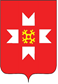 «МОЖГА  ЁРОС»МУНИЦИПАЛ  КЫЛДЫТЭЛЭН ЭСКЕРОНЪЯ НО ЛЫДЪЯНЪЯ  ЁЗЭТЭЗ